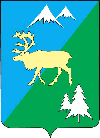 П О С Т А Н О В Л Е Н И ЕАДМИНИСТРАЦИИ БЫСТРИНСКОГО МУНИЦИПАЛЬНОГО РАЙОНА684350, Камчатский  край, Быстринскийрайон, с. Эссо, ул. Терешковой, 1, тел/факс 21-330http://essobmr.ru   admesso@yandex.ruот 30.08.2022 № 302На основании протеста  прокурора Быстринского   района от 24.08.2022  № 1/07-14-2022 на постановление администрации Быстринского муниципального района от 24.08.2016 № 322 «О признании многоквартирного жилого дома по адресу: Камчатский край, Быстринский район, село Эссо, улица Нагорная, дом № 7 аварийным и подлежащим сносу», руководствуясь, частью 6 статьи 33 Устава Быстринского муниципального района,ПОСТАНОВЛЯЮ:1. Внести в постановление администрации Быстринского муниципального района от 24.08.2016 № 322 «О признании многоквартирного жилого дома по адресу: Камчатский край, Быстринский» следующие изменения:1) пункт 2 изложить в следующей редакции: «2. Переселение граждан из жилых помещений жилого дома № 7 по ул. Нагорная в с. Эссо Быстринского района Камчатского края и снос жилого дома осуществить в рамках реализации мероприятий муниципальной программы Эссовского сельского поселения «Обеспечение доступным и комфортным жильем жителей Эссовского сельского поселения».2.1. Переселение граждан из жилых помещений жилого дома № 7 по ул. Нагорная в с. Эссо Быстринского района Камчатского края осуществить до 31.12.2022 года.Разослано: дело,  ОСА, библиотека с. Эссо, с. Анавгай, прокуратура БР, оф. сайт БМР.2.2. Снос жилого дома № 7 по ул. Нагорная в с. Эссо Быстринского района Камчатского края осуществить до 01.01.2025 года.».2) пункт 3 постановления исключить;3) пункты 4,5,6,7 считаются пунктами 3,4,5,6 соответственно.2. Контроль за выполнением настоящего постановления возложить на начальника отдела по строительству и архитектуре администрации Быстринского муниципального района.3. Настоящее постановление вступает в силу после его официального обнародования и подлежит размещению в информационно-телекоммуникационной сети «Интернет» на официальном сайте органов местного самоуправления Быстринского муниципального района.Временно исполняющая обязанностиглавы Быстринского муниципального района 			                   А.В. ПрокинаО внесении изменений в постановление администрации Быстринского муниципального района от 24.08.2016 № 322 «О признании многоквартирного жилого дома по адресу: Камчатский край, Быстринский район, село Эссо, улица Нагорная, дом № 7 аварийным и подлежащим сносу»